Language: Japanese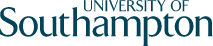 Level: Stage 3ATutor: Chieko FryCourse dates: The week of 10/Oct – 12/Dec Course book title: Minna no Nihongo Book 1*Add further rows for a full year (30 week) programmeWeekUnitTopicObjectives and language functionsGrammar and vocabularyAdditional activities1/240I am worried about whether Hans is made any friends or not……1.To be able to say clearly about uncertain things with the    questions with an interrogative is used as a component   of a sentence2.To be able to say “Trying to do ～”V て-form みますいadj(～い)→～さ          V           い-adj           な-adj　  plain form           N            ～だ V い-adj な-adj　  plain formN            ～だ ハンスは学校でしょうか3/441Congratulations on your wedding.1. To able to say “give and receive” in a lot of different    situation.2. To be able to ask the favour politely.　　　やりますNを　いただきます　　　くださいます　　　　やりますNて-形　いただきます　　　　くださいますVて-形くださいませんかNにV5/642What are you going to spend your bonus on?1. To be able to say the purpose  using  “ために” 2. To be able to say “use”, “evaluation”, ”cost”, “requiring    time” using 「～(の)に、～」V Dic-form       N の             V Dic-form の      N            Quantifier はQuantifier も7/843He seems to be enjoying himself every day.1. To be able to say  your supposition from the look    of     thing or an occurrence using 「～そうです」2. To be able to say “to go somewhere, do something     and come back”V ます- formい-adj　（～い）　　　そうですな-adj　（～な）V て- form 来ます9/1044Please do it like in this photograph. 1. To be able to say the degree of action or a state is    excessive using 「～すぎます」2. To be able to say easiness and difficulty to do    using「～やすい/～にくい」3. To be able to use adjective and nouns as adverb.V ます- form い-adj (～い) 　 すぎます　　な-adj （な）                                やすいです　　                         にくいですい-adj (～い) → ～ く       な-adj （な）→ に         しますＮ に い-adj (～い) → ～ く       な-adj （な）→ に           Nにします